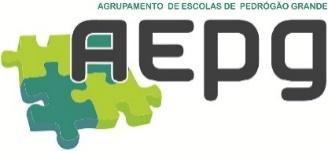 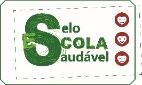 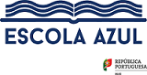 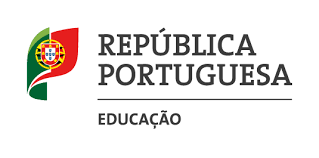 ESTRATÉGIA DE EDUCAÇÃO PARA A CIDADANIA 2020/2021 – Balanço do 3. º período  Ciclo: 3.º     Ano: 9.º    Turma: A   (CONTINUAÇÃO) (CONTINUAÇÃO) (CONTINUAÇÃO) (CONTINUAÇÃO)NOTAS:1 – Domínios (n.º 2 do artigo 11.º da Portaria 223-A/2018): Direitos Humanos; Igualdade de Género; Interculturalidade; Desenvolvimento Sustentável; Educação Ambiental; Saúde.                            Sexualidade; Media; Instituições e participação democrática; Literacia financeira e educação para o consumo; Risco; Segurança Rodoviária;                               Empreendedorismo; Mundo do trabalho; Segurança, defesa e paz; Bem-estar animal; Voluntariado. Outros.2 – Objetivos: são selecionados de entre os que constam dos referenciais de cada domínio, quando existam – disponíveis em https://cidadania.dge.mec.pt/documentos-referencia (clicar para aceder).3 – Aprendizagens essenciais: aquelas que estão definidas nas planificações das disciplinas/áreas; podem ser os “objetivos”, depende do nível de ensino/ano escolar.Pedrógão Grande, 21 de junho de 2021.  Diretora de Turma: Alice MateusDomínios e temas abordados/ em abordagem 1Identificação do(s) objetivo(s)2Atividades/ projetosDisciplina(s)/ Área(s) envolvida(s)Aprendizagens essenciais alcançadas/ a desenvolver 3Outros intervenientes (BE, SPO, parceiros locais, …)CalendarizaçãoDireitos humanos.Instituições e participação democrática.-Relacionar os processos de “luta” não-violentos com os direitos humanos.-Compreender a complexidade do processo de democratização português.Conversa com os alunos: reflexão conjunta acerca da importância de formas de luta não violentas; reflexão conjunta acerca da complexidade do processo de democratização português.História-Destacar a luta de emancipação dos povos colonizados, nomeadamente o pioneirismo dos povos asiáticos, e o caso indiano, enquanto paradigma da não-violência.-Compreender a complexidade do processo de democratização, do PREC à progressiva instalação e consolidação das estruturas democráticas.-Compreender a importância da entrada de Portugal na CEE para a consolidação do processo de democratização e para a modernização do país.-Identificar/aplicar os conceitos: Processo revolucionário; Poder autárquico; Descentralização.3º PeríodoDomínios abordados/ em abordagem 1Identificação do(s) objetivo(s)2Atividades/ projetosDisciplina(s)/Área(s) envolvida(s)Aprendizagens essenciais alcançadas/ a desenvolver 3Outros intervenientes (BE, SPO, parceiros locais, …)CalendarizaçãoSaúde- Identificar comportamentos individuais e coletivos que contribuem para a qualidade de vida, percebendo que as escolhas têm consequências ao nível da saúde;- Compreender a importância da saúde individual e comunitária na qualidade de vida da população;- Sintetizar as estratégias de promoção da saúde.- Exploração de informação diversificada (escrita, imagens e videoconferência); - Realização de tarefas de avaliação formativa; - Validação das aprendizagens através de testes na plataforma Moodle.Ciências Naturais- Discutir os efeitos do ambiente e dos estilos de vida no equilíbrio do sistema respiratório e na minimização da ocorrência de doenças, destacando as consequências da exposição ao fumo ambiental do tabaco e indicando medidas que contribuam para o seu bom funcionamento;- Discutir a importância da ciência e da tecnologia na minimização de problemas da função renal e o contributo do cidadão na efetivação de medidas que contribuam para a eficiência da função excretora.Associação Nacional de Centros de Diálise (ANADIAL) / Miligrama Comunicação em Saúde – Sessão de sensibilização sobre saúde renal3.º períodoSaúde - Proteção- Priorizar os fatores protetores face a diferentes situações de risco;- Refletir sobre a importância de aprofundar fatores protetores, para lidar com a adversidade e riscos.Abordagem teórico-prática à cadeia de sobrevivência, algoritmo do SBV e da PLS; e o socorro em caso de OVA.Ciências Naturais- Aplicar medidas de suporte básico de vida (SBV).---3.º períodoDomínios abordados/ em abordagem 1Identificação do(s) objetivo(s)2Atividades/ projetosDisciplina(s)/Área(s) envolvida(s)Aprendizagens essenciais alcançadas/ a desenvolver 3Outros intervenientes (BE, SPO, parceiros locais, …)CalendarizaçãoEmpreendedorismo – empreendedorismo social- Conhecer diferentes tipos de empreendedorismo;- Planear e organizar um projeto;- Realizar empreendedorismo social.- Debate: empreendedorismo social - O que é? O que podemos fazer?- Conhecer o trabalho da associação S.O.G.A. - apresentação por Michael Görne.Cidadania e Desenvolvimento(ver objetivos)BEAssociação S.O.G.A.3.º períodoVoluntariado - Cidadania ambiental- Conhecer diferentes tipos de trabalho voluntário.- Realizar voluntariado ambiental.Pesquisa e apresentação de projetos/ iniciativas de cidadania ambiental na EuropaCidadania e Desenvolvimento(ver objetivos)---3.º períodoDireitos humanosReconhecer a observância dos direitos humanos como fator de desenvolvimento humano.Análise de casos concretos. GeografiaRelacionar direitos humanos com desenvolvimento humano.3.º PeríodoDesenvolvimento sustentávelArquitetura e Engenharia sustentáveisCompreender que  as escolhas quotidianas importam do ponto de vista da sustentabilidade.Construções e escolha de materiais com melhor desempenho nas edificações, menos resíduo em obraDebate.Informação e debateGeografiaEducação VisualDistinguir ações sustentáveis de não sustentáveis.As escolhas certas e a evolução dos materiais. 3.º Período3º PeríodoVoluntariadoReconhecer a importância do terceiro setor.Trabalho individual sobre uma ONG.GeografiaPerceber a importância que tem o voluntariado na diminuição das assimetrias ao nível do desenvolvimento.3.º PeríodoDomínios abordados/ em abordagem 1Identificação do(s) objetivo(s)2Atividades/ projetosDisciplina(s)/Área(s) envolvida(s)Aprendizagens essenciais alcançadas/ a desenvolver 3Outros intervenientes (BE, SPO, parceiros locais, …)CalendarizaçãoRisco/Segurança/Educação para o Consumo- Saber fazer compras online em segurança.- Ler atentamente os Termos e Condições dos sites de compras online.- Ter atenção aos Cookies.- Fazer com que os menores saibam como proceder para fazer compras online.Desenvolvimento do 5.º Desafio Seguranet sobre Educação do Consumidor.TIC- Colaboração.- Compreensão e expressão.- Literacia digital.- Participação.- Pensamento crítico.- Responsabilidade social. - Procedimentos para realizar compras online em segurança e com o mínimo de risco.-3.º Período letivoRisco/Segurança/Saúde- Saber proceder perante comentários desagradáveis nas redes sociais.- Saber respeitar os códigos de conduta.- Saber que não se devem fotografar sessões síncronas sem o consentimento de todos os participantes.- Saber como proceder com a marcação de encontros online com desconhecidos.- Ter consciência dos perigos devido ao alheamento causado pelo uso sistemático do telemóvel.- Saber os perigos de não desligar os dados do telemóvel durante a noite.Desenvolvimento do 6.º Desafio Seguranet sobre Redes Sociais.TIC- Colaboração.- Compreensão e expressão.- Literacia digital.- Participação.- Pensamento crítico.- Responsabilidade social. - Atuar perante comentários desagradáveis.- Respeito pelos códigos de conduta.- Autorização para fotografar sessões síncronas.- Não marcar encontros online com desconhecidos.- Não usar sistematicamente o telemóvel.- Desligar os dados do telemóvel durante a noite.-3.º Período letivoSaúde- A importância de estabelecer horários para os jogos online.- Consequências e perigos de jogar online durante toda a noite e não descansar.- Saber optar entre jogar online e estar com os amigos.- Saber identificar os problemas que podem surgir, quando se utiliza de forma excessiva a internet.- Saber em que situações é desaconselhável o uso de dispositivos móveis.Desenvolvimento do 7.º Desafio Seguranet sobre Prevenção da Dependência Online.TIC- Colaboração.- Compreensão e expressão.- Literacia digital.- Participação.- Pensamento crítico.- Responsabilidade social. - Estabelecer horários para jogos online.- Não jogar online durante a noite.- Importância de estar com os amigos.- Não usar a internet de forma excessiva.- Saber usar os dispositivos móveis.-3.º Período letivoDireitos/Segurança/Saúde- Fazer com que os mais novos fiquem mais conscientes e atentos aos temas da Propriedade Intelectual.- Incentivar os jovens, enquanto consumidores, a adotar escolhas que respeitem a propriedade intelectual (a propriedade industrial e o direito de autor) e que combatam a contrafação e a pirataria para salvaguardar os seus direitos, a sua segurança e, até mesmo, a sua saúde.Participação na Brain IDeas Game Week, a convite da DECOJovem, que consiste numa competição saudável do jogo Brain IDeas,  com prémios para as escolas vencedoras.TIC- Colaboração.- Compreensão e expressão.- Literacia digital.- Participação.- Pensamento crítico.- Responsabilidade social.- Consciência e atenção aos temas da Propriedade Intelectual.- Saber respeitar a propriedade intelectual e salvaguardar direitos, segurança e saúde.-3.º Período letivoSegurança Digital- Testar conhecimentos sobre a segurança digital nas categorias de dispositivos, privacidade, comportamentos e aprender.Participação na atividade "Pisca Mega Quiz", uma App SeguraNet. comportamentos e aprender.TIC- Colaboração.- Compreensão e expressão.- Literacia digital.- Participação.- Pensamento crítico.- Responsabilidade social.- Consolidação de conhecimentos sobre a segurança digital nas categorias de dispositivos, privacidade, comportamentos e aprender.-3.º Período letivoDomínios abordados/ em abordagem 1Identificação do(s) objetivo(s)2Atividades/ projetosDisciplina(s)/Área(s) envolvida(s)Aprendizagens essenciais alcançadas/ a desenvolver 3Outros intervenientes (BE, SPO, parceiros locais, …)CalendarizaçãoDireitos Humanos- Promover a utilização das TIC em contexto escolar.- Desenvolver as capacidades de utilização das ferramentas de manipulação e tratamento de vídeo digital como instrumentos fundamentais para estimular a capacidade criativa dos alunos.- Fomentar o trabalho em equipa, incentivando o espírito de entreajuda, e, ao mesmo tempo, estimular a responsabilidade individual na perspetiva de atingir um objetivo comum, ou seja, que os alunos, em equipa, produzam filmes em formato digital devidamente enquadrados nos temas lançados a concurso.Participação no concurso Cineastas Digitais, promovido pelo CCEMS (Centro de Competência Entre Mar e Serra), que todos os anos lança desafios aos jovens do 3.º Ciclo do Ensino Básico e do Ensino Secundário para representarem em pequenos vídeos temas ligados aos Valores (Direitos Humanos, Ambiente e Vida Saudável, Ética Desportiva, etc.). A edição deste ano, organizada em parceria com a Direção-Geral da Educação, tem como tema geral "Direitos Humanos".TIC- Colaboração.- Compreensão e expressão.- Literacia digital.- Participação.- Pensamento crítico.- Responsabilidade social.- Saber utilizar as ferramentas de manipulação e tratamento de vídeo digital.- Saber trabalhar em equipa e ser responsável individual quanto aos objetivos comuns a aingir.-3.º Período letivoSaúde- Desenvolvimento de capacidades motoras através da interpretação do movimento corporal em contextos musicais.- Induzir nos alunos a capacidade de identificar criticamente a música, enquanto modo de conhecer e dar significado ao mundo, relacionando-a com o seu dia a dia, e os seus mundos pessoais e sociais.- Aprender como se compõem peças musicais com diversos propósitos, combinando e manipulando vários elementos da música (altura, dinâmica, ritmo, forma, timbres e texturas), utilizando recursos diversos (voz, corpo, objetos sonoros, instrumentos musicais, tecnologias e software).Interpretação de peças musicais danças tradicionais portuguesas e do mundo.Música- Apresentar publicamente atividades artísticas em que se articula a música com outras áreas do conhecimento;- Aprofunda a compreensão e a utilização do vocabulário musical e dos princípios composicionais.-----3.º PeríodoSaúde e Educação Ambiental-Conhecer os tipos e características das adições e dependências;-Adotar comportamentos adequados face às adições e dependências; -Tomar consciência de que os seus atos influenciam o ambiente;	-Compreender os seus direitos e deveres enquanto cidadãos face ao ambiente;-Adotar comportamentos que visam a preservação dos recursos naturais no presente tendo em vista as gerações futuras; -Reconhecer a alimentação como um dos principais determinantes da saúde; -Reconhecer a Dieta Mediterrânica como exemplo de um padrão alimentar saudável;-Analisar criticamente os comportamentos de risco na alimentação;-Reconhecer a escola como um espaço próprio para a promoção da alimentação saudável e adoção de comportamentos alimentares equilibrados; -Evitar longos períodos em comportamento sedentário;-Aumentar a prática de AF e desportiva.-Leitura e interpretação de textos sobre dependências;-Debates sobre dependências e soluções;-Passeios pedestres pelas zonas naturais do Concelho com adoção de atitudes de proteção do meio ambiente e controlo de saúde (km percorridos, calorias gastas, etc.);-Elaboração de trabalhos para partilha no Twinspace do projeto “Can we Save our Planet?”;-Levantamento dos hábitos alimentares dos alunos (partilha no Twinspace do projeto “Can we Save our Planet?”.InglêsEducação Física-Adotar comportamentos que promovem a saúde e o bem-estar, designadamente nos hábitos quotidianos, na alimentação, nos consumos, na prática de exercício físico, na sexualidade e nas suas relações com o ambiente e a sociedade.Escola Parceira em Espanha3.º PeríodoInterculturalidade-Reconhecer a diversidade linguística da Europa; -Identificar hábitos culturais de diferentes países da Europa; -Refletir sobre as diferenças e semelhanças socioculturais entre os diversos povos europeus;-Demonstrar interesse em participarem projetos eTwinning;-Valorizar os contactos com outras culturas; -Valorizar a importância da diversidade cultural; -Reconhecer a aprendizagem de línguas como um fator de promoção do diálogo intercultural.-Elaboração de um e-book com alguns exemplos da herança arquitetónica, cultural e natural do Concelho, com algumas instituições públicas e com desenhos sobre esta temática, feitos pelos alunos;-Partilha do e-book no Twinspace do projeto “Can we Save our Planet?”;-Videoconferência de apresentação de trabalhos.InglêsHistóriaCiências NaturaisFrancêsEducação VisualEducação Física-Conhecer universos culturais diversificadosidentificar e emitir opinião sobre transformações do modo de estar e viver;-Comunicar com outros a uma escala local, nacional e internacional -Contribuir para projetos e tarefas de grupo interdisciplinares que se apliquem ao contexto e experiências reais e quotidianas do aluno, utilizando aplicações informáticas online.-----------------------------3.º PeríodoMundo do Trabalho-Reconhecer a importância do autoconhecimento ancorado em valores, interesses e competências para o processo de escolha vocacional, integração e transição no Mundo do Trabalho;-Valorizar a educação, a formação profissional e a aprendizagem ao longo da vida como recursos para uma eficaz integração no mundo de trabalho e nas transições e mudanças;-Conhecer técnicas e estratégiasadequadas de procura de emprego.-Debates sobre as escolhas vocacionais dos alunos e as profissões de sonho;-Elaboração de um currículo e de uma carta de candidatura no site “Europass”.Inglês-Identificar áreas de interesse e de necessidade de aquisição de novas competências; -Consolidar e aprofundar as competências que já possuem, numa perspetiva de aprendizagem ao longo da vida; -Estabelecer objetivos, traçar planos e concretizar projetos, com sentido de responsabilidade e autonomia.-----------------------------3.º Período